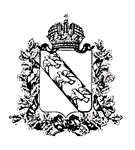 Правительство Курской областиМИНИСТЕРСТВО СЕЛЬСКОГО ХОЗЯЙСТВАКУРСКОЙ ОБЛАСТИ П Р И К А З
              г.Курск          № О мерах по реализации в 2023 году постановления Администрации Курской области от 13.05.2021 № 486-па «Об утверждении Правил предоставления субсидии из областного бюджета сельскохозяйственным товаропроизводителям на финансовое обеспечение части затрат на производство крупного рогатого скота, направленного на убой в живом весе»В целях реализации постановления Администрации Курской области  от 13.05.2021 № 486-па «Об утверждении Правил предоставления субсидии из областного бюджета сельскохозяйственным товаропроизводителям на финансовое обеспечение части затрат на производство крупного рогатого скота, направленного на убой в живом весе» (далее Правила) ПРИКАЗЫВАЮ:1. Провести отбор способом запроса предложений для предоставления субсидии на финансовое обеспечение части затрат на производство крупного рогатого скота, направленного на убой в живом весе.2. Для проведения отбора на предоставление субсидии на финансовое обеспечение части затрат на производство крупного рогатого скота, направленного на убой в живом весе:установить срок приема документов для участия в отборе с 03.04.2023 по 12.04.2023;утвердить:форму заявления на участие в отборе;форму информации о соответствии участника отбора требованиям, указанным в абзацах втором – пятом подпункта «а» пункта 2.7 Правил предоставления субсидии из областного бюджета сельскохозяйственным товаропроизводителям на финансовое обеспечение части затрат на производство крупного рогатого скота, направленного на убой в живом весе;форму сведений о планируемой реализации крупного рогатого скота не старше 24 месячного возраста на убой в живом весе на собственную переработку и (или) на переработку перерабатывающим организациям;форму заявки на подключение к государственной интегрированной информационной системе управления общественными финансами «Электронный бюджет»;форму согласия на обработку персональных данных.3. Для получения  субсидии победителями отбора утвердить:форму заявления о предоставлении субсидии; форму расчета размера субсидии из областного бюджета;форму плана расходов;форму информации об исполнении обязанности налогоплательщика, связанной с исчислением и уплатой налога на добавленную стоимость;формы требований о возврате средств субсидии.4. Для предоставления документов, подтверждающих использование субсидии  в соответствии с п. 4.2 Правил, утвердить:форму реестра фактических затрат;форму сведений о живом весе реализованного крупного рогатого скота не старше 24 месячного возраста.5. Отделу информационного обеспечения АПК (А.А. Тутов) разместить настоящий приказ в сетевом издании «Региональное информационное агентство «Курск» по адресу: https://riakursk.ru, на официальном интернет-портале правовой информации (www.pravo.gov.ru) в течение 10 календарных дней после дня государственной регистрации настоящего приказа, на официальном сайте Министерства сельского хозяйства Курской области  в информационно-телекоммуникационной сети  «Интернет», а также в семидневный  срок после дня официального  опубликования  настоящего приказа направить в Управление Минюста  России по Курской  области копию приказа и сведения об источниках его официального опубликования в электронном виде в соответствии с Требованиями к форматам копий нормативных правовых актов, в течение 5 календарных дней после дня государственной регистрации настоящего приказа направить в Центр специальной связи и информации Федеральной службы охраны Российской Федерации в Курской области для внесения в интегрированный полнотекстовый банк правовой информации (эталонный банк данных правовой информации).6. Управлению правовой, кадровой и организационной работы             (Л.В. Черникова) направить настоящий приказ в течение 5 календарных дней после дня его государственной регистрации в электронном виде в комитет информации и печати Курской области для официального опубликования в газете «Курская правда».И.о. министра 								Н.А. ГончароваФОРМАУТВЕРЖДЕНАприказом Министерства сельского хозяйства Курской областиот «29» 03 2023 г. № 63Министерство сельского хозяйстваКурской областиЗаявление на участие в отборе Прошу Вас включить _______________________________________                                                   (наименование участника отбора)в состав участников отбора на предоставление субсидии на финансовое обеспечение части затрат на производство крупного рогатого скота, направленного на убой в живом весе в 2023 году:планируемая реализация крупного рогатого скота не старше 24 месячного возраста на убой в живом весе на собственную переработку и (или) на переработку перерабатывающим организациям __________кг.С условиями отбора ознакомлен, достоверность сведений, указанных в предоставленных документах и заявлении, подтверждаю. Юридический адрес_________________________________________ИНН ______________________________________________________Контактный телефон (с указанием кода) ________________________Ф.И.О. исполнителя________________________________________Руководитель  предприятия      ______________________  /____________ /       М.П. (при наличии)*                                (подпись)                         (расшифровка подписи)   ФОРМАУТВЕРЖДЕНАприказом Министерства сельского хозяйства Курской областиот «29» 03 2023 г. № 63Информация о соответствии участника отбора требованиям, указанным в абзацах втором – пятом подпункта «а» пункта 2.7 Правил предоставления субсидии на из областного бюджета сельскохозяйственным товаропроизводителям на финансовое обеспечение части затрат на производство крупного рогатого скота, направленного на убой в живом весе     Настоящим подтверждаю, что ___________________________________:                                                                       (участник отбора)на дату регистрации заявления, соответствует следующим требованиям:не находится в процессе реорганизации (за исключением реорганизации в форме присоединения к участнику отбора другого юридического лица), ликвидации, в отношении него не введена процедура банкротства, деятельность участника отбора не приостановлена в порядке, предусмотренном законодательством Российской Федерации1;не прекратил деятельность в качестве индивидуального предпринимателя2;отсутствует просроченная задолженность по возврату в бюджет Курской области субсидий, бюджетных инвестиций, предоставленных, в том числе в соответствии с иными правовыми актами;не получает средства из бюджета Курской области на основании иных нормативных правовых актов Курской области на цели, указанные в пункте 1.1 Правил;не является иностранным юридическим лицом, в том числе местом регистрации которых является государство или территория, включенные в утверждаемый Министерством финансов Российской Федерации перечень государств и территорий, используемых для промежуточного (офшорного) владения активами в Российской Федерации (далее – офшорные компании), а также российскими юридическими лицами в уставном (складочном) капитале которых доля прямого или косвенного (через третьих лиц) участия офшорных компаний в совокупности превышает 25 процентов (если иное не предусмотрено законодательством Российской Федерации). При расчете доли участия офшорных компаний в капитале российских юридических лиц не учитывается прямое и (или) косвенное участие офшорных компаний в капитале публичных акционерных обществ (в том числе со статусом международной компании), акции которых обращаются на организованных торгах в Российской Федерации, а также косвенное участие таких офшорных компаний в капитале других российских юридических лиц, реализованное через участие в капитале указанных публичных акционерных обществ3.Руководитель                            ________________         _______________                                                                                                  (подпись)                         (расшифровка подписи) М.П.*  *при наличии1,3 – указывается для юридических лиц2 – указывается  для индивидуальных предпринимателейСведенияо планируемой реализации крупного рогатого скота не старше 24 месячного возраста на убой в живом весе на собственную переработку и (или) на переработку перерабатывающим организациямРуководитель ___________________	  __________________                                       (подпись)			      (инициалы, фамилия)М.П. (при наличии)ФОРМАУТВЕРЖДЕНАприказом Министерствасельского хозяйстваКурской областиот «____» _____  2023  г. №__ЗАЯВКАна подключение к государственной интегрированной информационной системе управления общественными финансами «Электронный бюджет»Руководитель 	___________________	     __________________		                             (подпись)			(инициалы,  фамилия)М.П. (при наличии)ФОРМАУТВЕРЖДЕНАприказом Министерствасельского хозяйстваКурской областиот «29» 03  2023  г. № 63 Согласие на обработку персональных данныхЯ, ________________________________________________________________________ (фамилия, имя, отчество полностью)проживающий (ая) по адресу: _______________________________________________________________________________________________________________________________________________    (паспорт серия ___номер__кем и когда  выдан     (или документ eго заменяющий) в соответствии с Федеральным законом от 27 июля 2006 года № 152-ФЗ  «О персональных данных» даю свое согласие на обработку (сбор, систематизация, накопление, хранение, уточнение (обновление, изменение), использование, распространение (в том числе, передача), обезличивание, блокирование, уничтожение) своих нижеследующих персональных данных Министерством сельского хозяйства  Курской области, расположенным по адресу:  г. Курск, ул. Радищева, 17/19 (далее - Оператор):фамилия, имя, отчество; число, месяц, год и место рождения;гражданство;адрес;контактная информация;должность (профессия);	- номер страхового свидетельства обязательного пенсионного страхования;идентификационный номер налогоплательщика (ИНН);Я согласен(на), что мои персональные данные будут ограниченно доступны представителям государственных органов, исполнительных органов и органов местного самоуправления Курской области с целью заключения соглашения в государственной интегрированной информационной системе управления общественными финансами «Электронный бюджет».Я согласен(на) на обработку моих персональных данных с использованием средств автоматизации и без использования таковых.Я проинформирован(а), что под обработкой персональных данных понимаются действия (операции) с персональными данными в рамках выполнения Федерального закона «О персональных данных», конфиденциальность персональных данных соблюдается в рамках исполнения Оператором законодательства Российской Федерации.Согласие действует со дня его подписания до даты его отзыва в письменной форме.В случае неправомерного использования предоставленных данных согласие отзывается письменным заявлением субъекта персональных данных.___________________						___________________(подпись)						      	                  (ФИО)ФОРМАУТВЕРЖДЕНАприказом Министерствасельского хозяйстваКурской областиот «29» 03  2023  г. № 63Министерство сельского  хозяйства Курской областиЗаявление о предоставлении субсидии_____________________________________________________________ (наименование сельскохозяйственного товаропроизводителя)В соответствии с Правилами предоставления субсидии из областного бюджета сельскохозяйственным товаропроизводителям на финансовое обеспечение части затрат на производство крупного рогатого скота, направленного на убой в живом весе, утвержденными постановлением Администрации Курской области от 13.05.2021  № 486-па, прошу предоставить  субсидию на финансовое обеспечение  части затрат на производство крупного рогатого скота, направленного на убой в живом весе, в сумме __________ рублей.Обязуюсь: достигать результат предоставления субсидии в соответствии с заключенным соглашением о предоставлении субсидии; не приобретать за счет полученных средств субсидии иностранной валюты, за исключением операций, осуществляемых в соответствии с валютным законодательством Российской Федерации при закупке (поставке) высокотехнологичного импортного оборудования, сырья и комплектующих изделий, а также связанных с достижением результатов  предоставления этих средств иных операций, определенных Правилами, утвержденными постановлением Администрации Курской области от 13.05.2021 № 486-па. Согласен на осуществление проверки Министерством сельского хозяйства Курской области  соблюдения порядка и условий предоставления субсидии, в том числе в части достижения результата предоставления субсидии, а также проверки органами государственного финансового контроля соблюдения порядка и условий предоставления субсидии в соответствии со статьями 2681 и 2692 Бюджетного кодекса Российской Федерации.        Реквизиты:ОКТМО __________________________________________________________Юридический адрес___________________________________________________________________________________________________________________ИНН______________________________________________________________Название банка______________________________________________________Р/с________________________________________________________________К/с________________________________________________________________БИК_______________________________________________________________Контактный телефон (с указанием кода) _________________________________Ф.И.О.(полностью) исполнителя_______________________________    Руководитель  предприятия      ______________________  /____________ /                                                           (подпись)                                     (расшифровка подписи)    М.П.   ** при наличии   Расчетразмера субсидии за 2023 год по _______________________________________________ (получатель субсидии)Расчет субсидий подтверждаю:                                                                                                                             Расчет субсидии верен: Руководитель организации – получателя                                                                                                          Министр (заместитель Министра) сельского хозяйства  субсидии                                                                                                                                                              Курской области_____________        __________________	                                                                                                     _______________________            _____________________________________(подпись)                               Ф.И.О.                                                                                                                                     (подпись)                                                                       главный бухгалтер организации                                                                                                                                 МП     " ____"  20            г.                                                                                                                          -получателя субсидии (при наличии)_____________________  _______________________(подпись)                                Ф.И.О.М.П.(при наличии) "	"	        20            г.Исп. _______________  тел.____________________*в случае, если величина гр.7  превышает или равна величине гр.6., то причитающийся размер субсидии (гр. 9) равен величине гр.6 . Если величина  гр.7  меньше величины  гр. 6., то  причитающийся размер субсидии (гр.9) равен величине гр.7.План расходовсубсидии на финансовое обеспечение части затрат на производство крупного рогатого скота, направленного на убой в живом весерублейПримечание:                                                                                                  М.П. (при наличии) * В статье затрат «корма» указываются планируемые к приобретению: зерно, сено, сенаж, силос, жмых, шрот, комбикорм, свекловичный жом, свекловичная патока, оболочка сои, белково – витаминные концентраты, минеральные концентраты, премиксы.**Сумма планируемого расхода указывается без НДС, а для использующих право на освобождение от исполнения обязанностей налогоплательщика, связанных с исчислением и уплатой налога на добавленную стоимость, включая сумму налога на добавленную стоимость.ФОРМАУТВЕРЖДЕНАприказом Министерствасельского хозяйстваКурской областиот «29» 03  2023  г. № 63ИНФОРМАЦИЯоб исполнении обязанности налогоплательщика, связанной с исчислением и уплатой налога на добавленную стоимостьНастоящим сообщаю, что  _____________________________________                                                                                         (наименование СХО, КФХ, района )_______________________________ обязанности  налогоплательщика,                (исполняет/ не исполняет)связанные с исчислением и уплатой налога на добавленную стоимость.Руководитель 	___________________	     __________________		                             (подпись)			 (инициалы,  фамилия)М.П. (при наличии)ФОРМАУТВЕРЖДЕНАприказом Министерствасельского хозяйстваКурской областиот «29» 03  2023  г. № 63Требование о возврате средств субсидии	В соответствии с пунктом _______ Соглашения № ___ от ____  ___ года «О предоставлении из бюджета Курской области  субсидии, в том числе грантов в форме субсидий, юридическим лицам, индивидуальным предпринимателям, а также физическим лицам» (далее - Соглашение), заключенного между Министерством сельского хозяйства Курской области и _______________________________________________, (наименование получателя)получатель субсидии _______________________________________________ (наименование получателя)обеспечивает достижение значения результата предоставления субсидии:- производство крупного рогатого скота на убой в живом весе _________тыс.тонн.Согласно отчету о достижении значений результатов предоставления субсидии по состоянию на ____ 20___г. (приложение № __ к Соглашению), представленному  __________________________________________________,                                (наименование получателя субсидии) Министерством сельского хозяйства Курской области установлено, что  _____________________________________________________ не выполнен                                   (наименование получателя субсидии)                                                 результат предоставления  субсидии,  установленный  приложением  № __  к Соглашению. В соответствии с пунктами ______ Соглашения, получатель обязан возвратить средства Субсидии в течение 10 рабочих дней со дня получения настоящего требования  в размере  _______   (__________) рублей              (сумма цифрами)   (сумма прописью)по указанным ниже реквизитам: Получатель: УФК по Курской области (Министерство сельского хозяйства Курской области):л/с ____________________________________________________ИНН __________________________________________________КПП ___________________________________________________р/с _____________________________________________________БИК ______________________________________________________Наименование банка_______________________________________ОКТМО  __________________________________________________2В поле 104 платежного поручения указывается код бюджетной классификации __________________________________________________Назначение платежа: Возврат средств субсидии, в соответствии с пунктами _________  Соглашения  № _____ от _________ 20____ года. Руководитель Министерства сельского хозяйстваКурской области       	                 __________________      _______________				                                    (подпись)                                    (Ф.И.О)ФОРМАУТВЕРЖДЕНАприказом Министерствасельского хозяйстваКурской областиот «29» 03  2023  г. № 63Требование о возврате средств субсидииВ ходе проверки, проведенной _______________________________                                                                                          (наименование проверяющего органа)в отношении ___________________________________________________,                                                                      (наименование предприятия)при получении субсидии в рамках постановления Администрации Курской области от 13.05.2021 № 486-па «Об утверждении Правил предоставления субсидии из областного бюджета сельскохозяйственным товаропроизводителям на возмещение части затрат на производство крупного рогатого скота на убой в живом весе» были выявлены нарушения условий и порядка предоставления субсидии, а именно:_________________________________________________________________________________(указывается конкретное нарушение)В соответствии с пунктами ________ Соглашения № ____ от ____20___ года «О предоставлении из бюджета Курской области  субсидии, в том числе грантов в форме субсидий, юридическим лицам, индивидуальным предпринимателям, а также физическим лицам» (далее - Соглашение), заключенного между Министерством сельского хозяйства Курской области и _______________________________________________________________,                                             (наименование получателя) средства субсидии в объеме _________ (________________________) рублей                                                                        (сумма цифрами)             (сумма прописью)подлежат возврату на лицевой счет Министерство в течение 10 рабочих дней со дня получения указанного требования по указанным ниже реквизитам:  Получатель: УФК по Курской области (Министерство сельского хозяйства Курской области):л/с ______________________________________________________ИНН ___________________________________________________КПП __________________________________________________р/с _______________________________________________________БИК ___________________________________________________Наименование банка______________________________________ОКТМО __________________________________________________В поле 104 платежного поручения указывается код бюджетной классификации _____________________________________________________Назначение платежа: 2Возврат средств субсидии, в соответствии с пунктами ____________ Соглашения № _____         от _________ 20____ года. Руководитель Министерствасельского хозяйстваКурской области       	                 __________________     _______________                                                                                                      (подпись)                                                (Ф.И.О.)     ФОРМАУТВЕРЖДЕНАприказом Министерствасельского хозяйстваКурской областиот «29» 03  2023  г. № 63Требование о возврате средств субсидии	В соответствии с пунктом _______ Соглашения № ___ от ____  ___ года «О предоставлении из бюджета Курской области  субсидии, в том числе грантов в форме субсидий, юридическим лицам, индивидуальным предпринимателям, а также физическим лицам» (далее - Соглашение), заключенного между Министерством сельского хозяйства   Курской области и ______________________________________________________________,                                             (наименование получателя)получатель субсидии обязуется использовать субсидию до 31.12.2023 г.Остаток неиспользованной субсидии на 31.12.2023г. составил ___________рублей, что подтверждается:____________________________________________________________________________________________________________________________________В соответствии с пунктами ______ Соглашения, получатель обязан возвратить средства Субсидии в течение 10 рабочих дней со дня получения настоящего требования  в размере  _______   (__________) рублей              (сумма цифрами)   (сумма прописью)по указанным ниже реквизитам: Получатель: УФК по Курской области (Министерство сельского хозяйства Курской области):л/с ____________________________________________________ИНН __________________________________________________КПП ___________________________________________________р/с _____________________________________________________БИК ______________________________________________________Наименование банка_______________________________________ОКТМО  __________________________________________________В поле 104 платежного поручения указывается код бюджетной классификации __________________________________________________Назначение платежа: Возврат средств субсидии, в соответствии с пунктами _________  Соглашения  № _____ от _________ 20____ года. Руководитель Министерства сельского хозяйстваКурской области       	                 __________________      _______________				                                        (подпись)                        (Ф.И.О)Реестр фактических затрат <*>  за период с  «____» ____________ 20___ г. по    «____» _____________ 20___ г. ___________________________________________________________________________(наименование сельскохозяйственного товаропроизводителя) Руководитель предприятия                    _____________   _______________________                                                                              (подпись)                              (инициалы, фамилия)Главный бухгалтер предприятия -(при наличии)                                                     _______                   _______________________М.П. (при наличии)                                                                                           (подпись)                         (инициалы, фамилия) «___» ______________ 20___ г. --------------------------------<*> Реестр фактических затрат заполняется в части затрат, понесенных на производство крупного рогатого скота не старше 24 месяцев на убой в живом весе, в состав которых могут включаться: оплата труда работников, приобретение кормов, приобретение ветеринарных препаратов (биопрепараты, антибиотики, дезинфицирующие средства), работы и услуги сторонних организаций. С приложением копий документов, подтверждающих фактические затраты: договоров поставки (выполнения работ, оказания услуг), первичных учетных документов, подтверждающих поставку и приемку товара (выполненных работ, оказанных услуг), платежных поручений и выписок с расчетного счета, подтверждающих оплату расходов, предусмотренных планом расходов, выписок с лицевого счета (предоставляются за период с даты зачисления субсидии на финансовое обеспечение получателю до даты полного расходования средств субсидии).  <**> Сумма затрат указывается без НДС, а для использующих право на освобождение от исполнения обязанностей налогоплательщика, связанных с исчислением и уплатой налога на добавленную стоимость, включая сумму налога на добавленную стоимость.ФОРМАУТВЕРЖДЕНАприказом Министерства сельского хозяйстваКурской области от от «29» 03  2023  г. № 63Сведения о живом весе реализованного крупного рогатого скота не старше 24 месячного возраста* ______________________________________________________(наименование сельскохозяйственного товаропроизводителя)Руководитель организации -получателя субсидии              ___________          ___________________ (				     подпись)		 (инициалы, фамилия)Главный бухгалтер организации-получателя субсидии ______________          _______________________ (при  наличии)                (подпись)		(инициалы, фамилия)«_____» _________________ 20___г.М.П. (при наличии)__________________________________________________________*Для подтверждения возраста реализованного крупного рогатого скота не старше 24-месячного возраста на убой в живом весе предоставляется  ветеринарное свидетельство, оформленное в электронной форме с использованием Федеральной государственной информационной системы в области ветеринарии или  форма СП-39, утвержденная постановлением Госкомстата России от 29.09.1997 № 68.ФОРМАУТВЕРЖДЕНАприказом Министерствасельского хозяйстваКурской области   от «29» 03  2023 г. № 63Наименование показателяНаименование показателяЗначение1.Средняя живая масса реализованного крупного рогатого скота за 2022 год,  установленная Министерством сельского хозяйства Курской области, кгСредняя живая масса реализованного крупного рогатого скота за 2022 год,  установленная Министерством сельского хозяйства Курской области, кг3392.Планируемая реализация крупного рогатого скота не старше 24 месячного возраста на убой в живом весе на собственную переработку и (или) реализация на переработку перерабатывающим организациям в 2023 годукилограммов2.1 Планируемая реализация крупного рогатого скота не старше 24 месячного возраста на убой в живом весе на собственную переработку и (или) реализация на переработку перерабатывающим организациям в 2023 годуголов3.Планируемая средняя живая масса крупного рогатого скота не старше 24 месячного возраста направленного на убой в живом весе на собственную переработку и (или) реализованного на переработку перерабатывающим организациям за 2023 год у получателя субсидии (гр. 2/гр.2.1), кгПланируемая средняя живая масса крупного рогатого скота не старше 24 месячного возраста направленного на убой в живом весе на собственную переработку и (или) реализованного на переработку перерабатывающим организациям за 2023 год у получателя субсидии (гр. 2/гр.2.1), кг4.Коэффициент,  применяемый к ставке субсидии в соответствии с абзацем 9 пункта 3.4 Правил, не менее 1 и не более 1,3 (гр.3/гр.1). В случае если значение меньше «1» коэффициент к ставке субсидии не применяется.Коэффициент,  применяемый к ставке субсидии в соответствии с абзацем 9 пункта 3.4 Правил, не менее 1 и не более 1,3 (гр.3/гр.1). В случае если значение меньше «1» коэффициент к ставке субсидии не применяется.Субъект Российской Федерации Курская областьОрганизацияДолжностьФИОСНИЛСИННКонтактный телефонАдрес электронной почтыДействует на основании: Документ, подтверждающий полномочия указанного лица в заявке на регистрациюДокумент, подтверждающий полномочия указанного лица в заявке на регистрациюСертификат электронно-цифровой подписи.Сертификат электронно-цифровой подписи.ФормаУТВЕРЖДЕНАприказом Министерства сельского хозяйства Курской областиот «29» 03  2023  г. № 63№п/пНаименование субсидииПлановая реализация крупного рогатого скота не старше 24 месячного возраста, кгСтавка субсидии на 1 кг живого веса, рублейКоэффициент в соответствии с п.3.4 ПравилРазмер субсидии, рублей, рассчитанныйРазмер субсидии, рублей, рассчитанныйПланируемые затраты,рублейПричитающийся размер субсидии, руб. *Выплачено субсидии, рублейРазмер субсидиик перечислению, рублей(гр.9 – гр.10)№п/пНаименование субсидииПлановая реализация крупного рогатого скота не старше 24 месячного возраста, кгСтавка субсидии на 1 кг живого веса, рублейКоэффициент в соответствии с п.3.4 Правилв соответствии с п.3.4 Правил(гр.3*гр.4*гр.5)в соответствии с п.3.1 Правил (не более 90 % от планируемых затрат)Планируемые затраты,рублейПричитающийся размер субсидии, руб. *Выплачено субсидии, рублейРазмер субсидиик перечислению, рублей(гр.9 – гр.10)12345678910111.Производство крупного рогатого скота на убой в живом весеФОРМАУТВЕРЖДЕНАприказом Министерствасельского хозяйстваКурской областиот «29» 03  2023  г. №63Наименование затратПланируемый расход средств субсидии по статьям затрат (без учёта НДС)**Планируемый расход собственных средств по статьям затрат  (не менее 10% от гр.4),  (без учёта НДС)**Всегозатрат1234Оплата труда работников  с отчислениями на социальные нужды Корма* Покупная энергия всех видовВетеринарные препаратыРаботы и услуги сторонних организаций ИТОГО:Руководитель  предприятия/           (подпись)(расшифровка подписи)Главный бухгалтер предприятия /(при наличии)                                        (подпись)(расшифровка подписи)ФОРМАУТВЕРЖДЕНАприказом Министерства сельского хозяйстваКурской области от «29» 03  2023  г. № 63Nп/пНаименование затрат Документы, подтверждающие фактические затратыДокументы, подтверждающие фактические затратыСумма затрат (без учетаналога на добавленнуюстоимость) <**>, рублейВ том числе сумма затрат за счет средств субсидии,рублейNп/пНаименование затрат наименованиеномер и датаСумма затрат (без учетаналога на добавленнуюстоимость) <**>, рублейВ том числе сумма затрат за счет средств субсидии,рублей1234561.Оплата труда работников с отчислениями на социальные нужды 2Корма3.Покупная энергия всех видов4Ветеринарные препараты5Работы и услуги сторонних организацийИТОГО:Код строкиДокумент, подтверждающий реализацию крупного рогатого скота не старше 24 месячного возраста на убой в живом весе на собственную переработку и (или) на переработку перерабатывающим организациямДокумент, подтверждающий реализацию крупного рогатого скота не старше 24 месячного возраста на убой в живом весе на собственную переработку и (или) на переработку перерабатывающим организациямДокумент, подтверждающий реализацию крупного рогатого скота не старше 24 месячного возраста на убой в живом весе на собственную переработку и (или) на переработку перерабатывающим организациямКоличество реализованного крупного рогатого скота не старше 24 месячного возраста на убой в живом весе на собственную переработку и (или) на переработку перерабатывающим организациям (кг)Код строкиНаименование юридического лица, индивидуального предпринимателяНаименование документаНомер, датадокументаКоличество реализованного крупного рогатого скота не старше 24 месячного возраста на убой в живом весе на собственную переработку и (или) на переработку перерабатывающим организациям (кг)12345Всего,ххх в том числе: